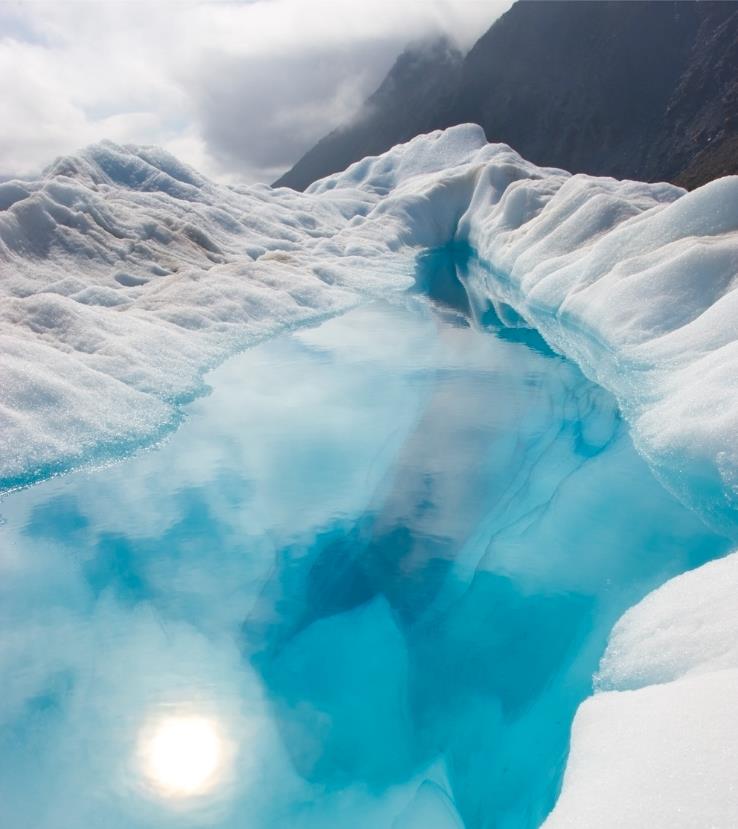 [그림 캡션을 추가하려면 선택하세요.]2017년 1월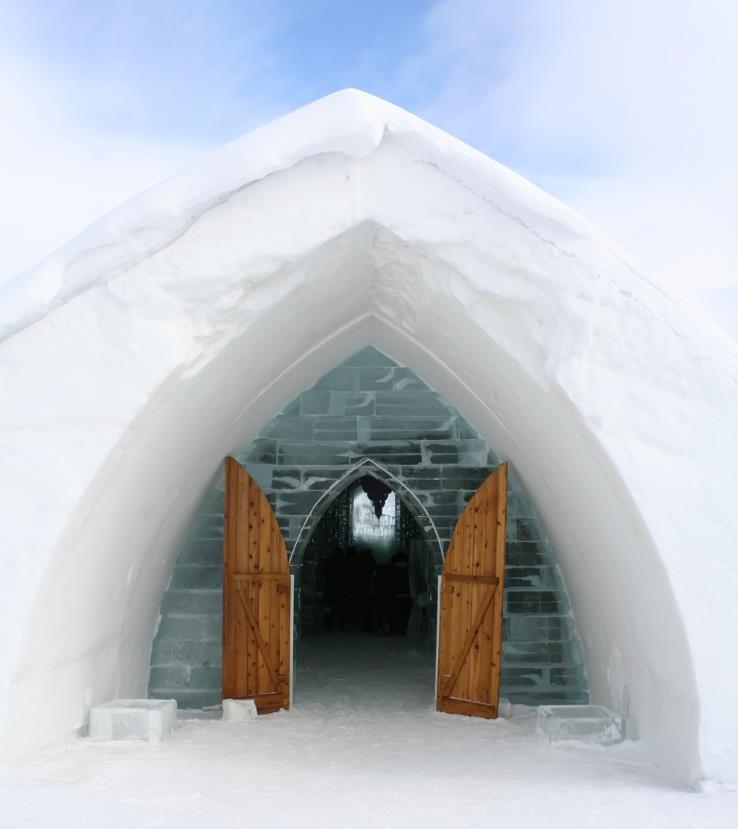 [그림 캡션을 추가하려면 선택하세요.]2017년 2월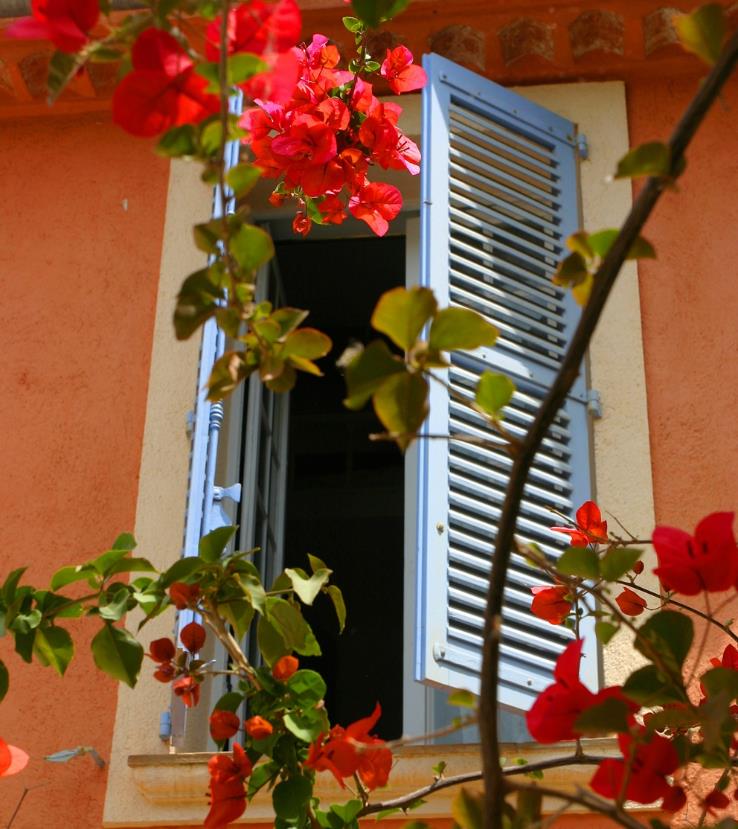 [그림 캡션을 추가하려면 선택하세요.]2017년 3월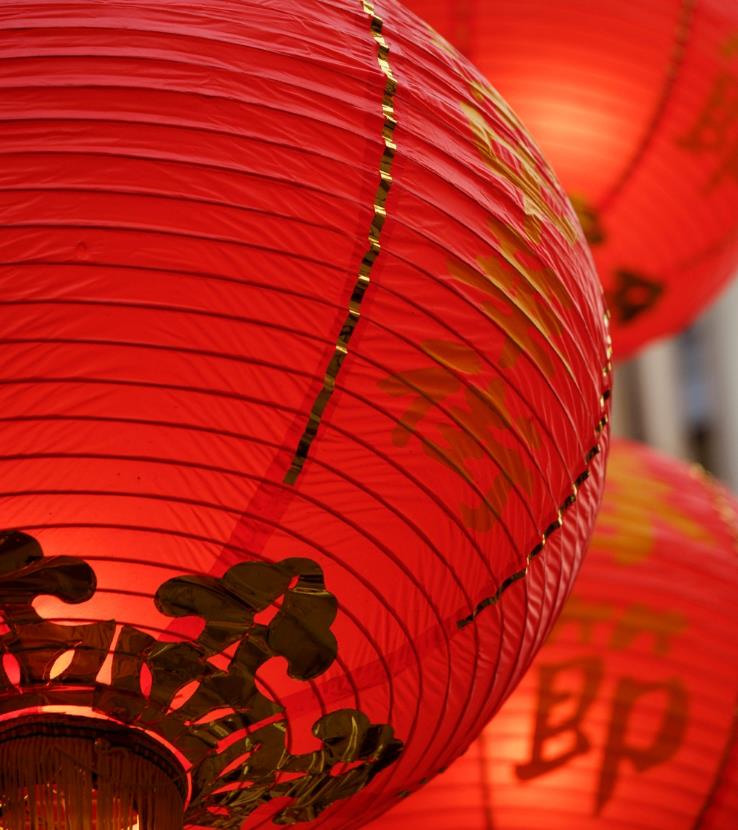 [그림 캡션을 추가하려면 선택하세요.]2017년 4월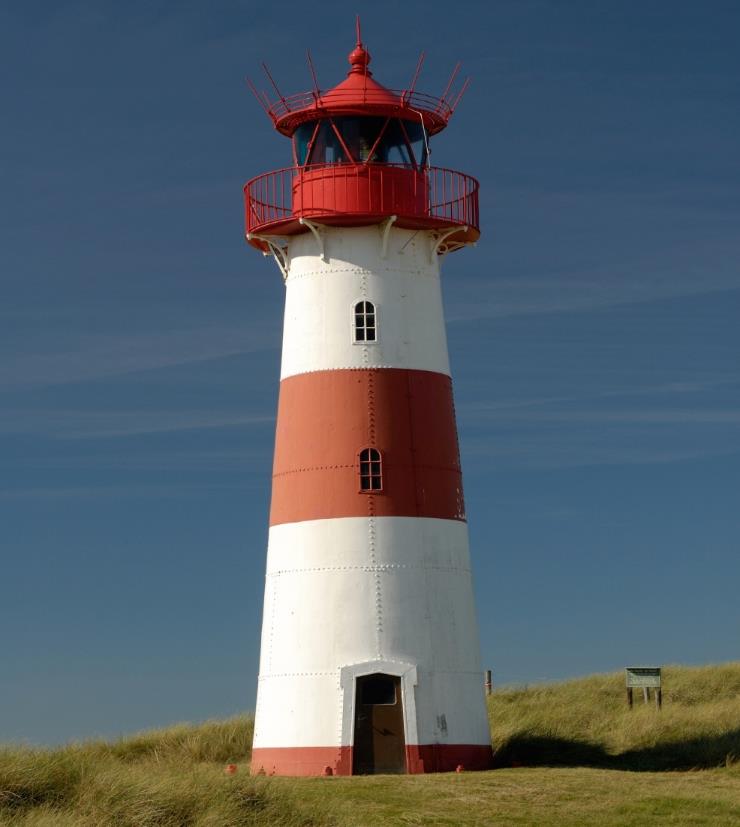 [그림 캡션을 추가하려면 선택하세요.]2017년 5월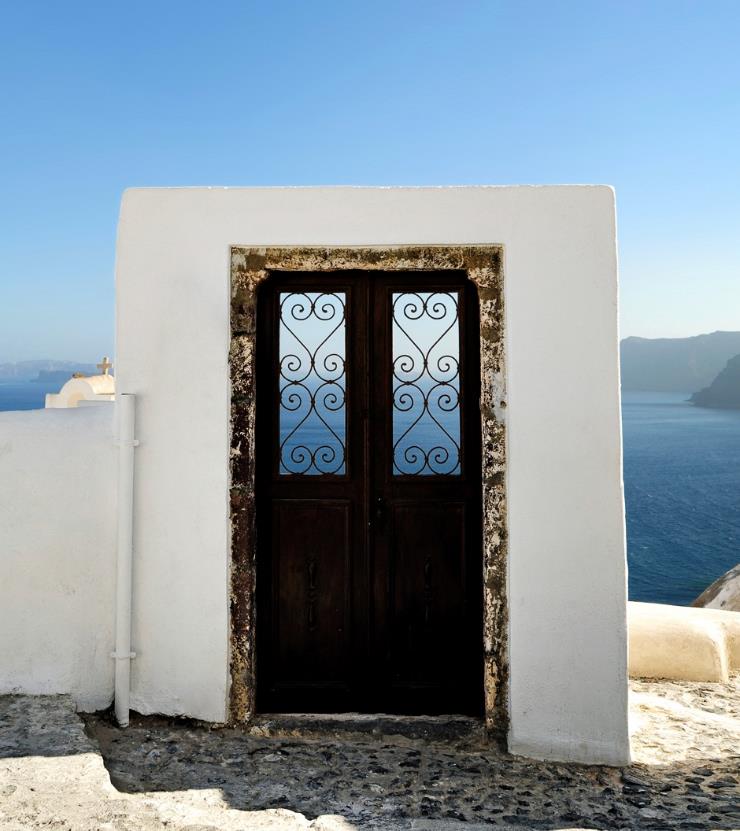 [그림 캡션을 추가하려면 선택하세요.]2017년 6월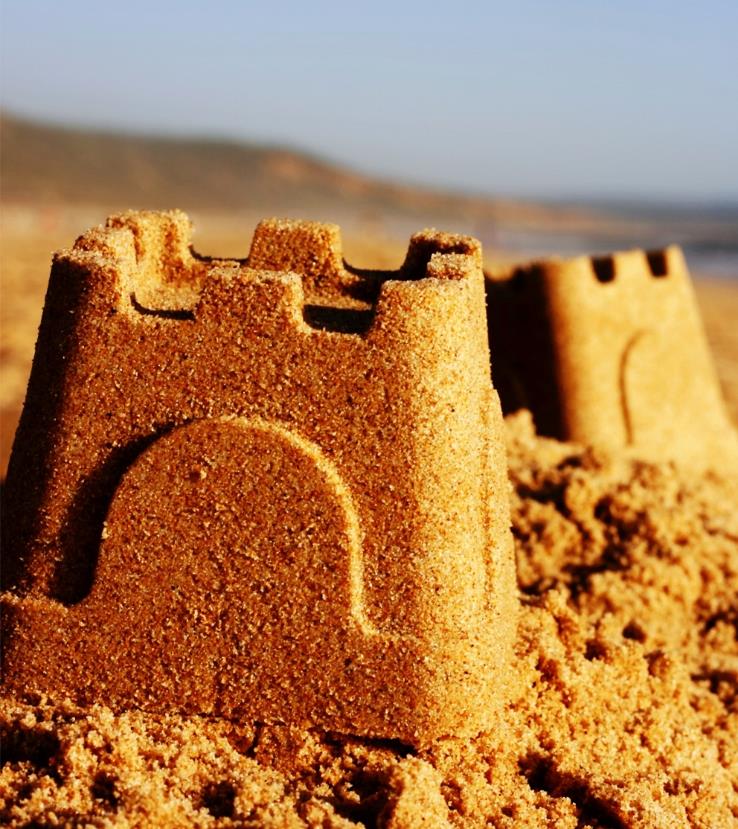 [그림 캡션을 추가하려면 선택하세요.]2017년 7월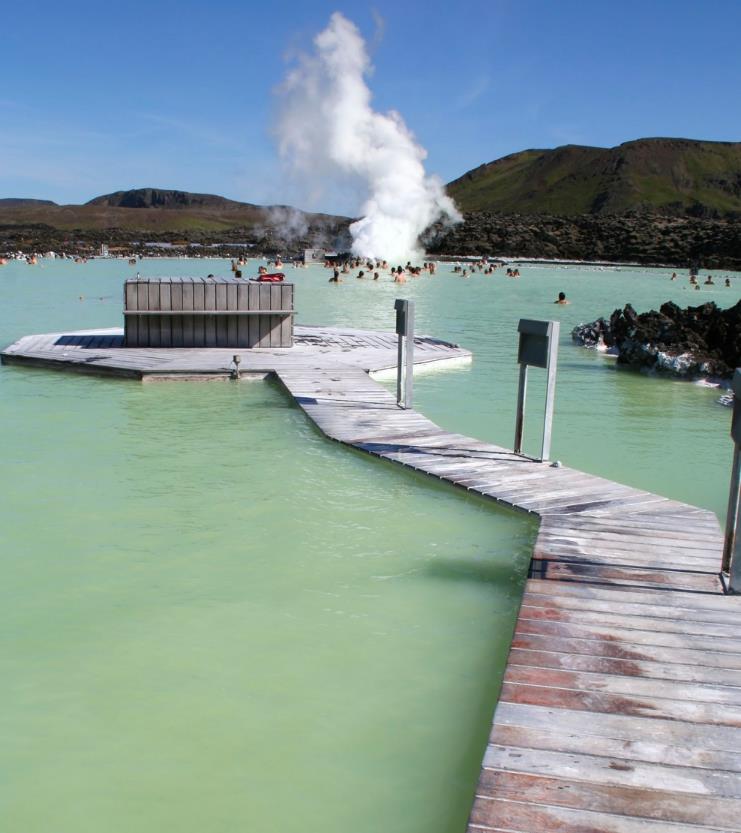 [그림 캡션을 추가하려면 선택하세요.]2017년 8월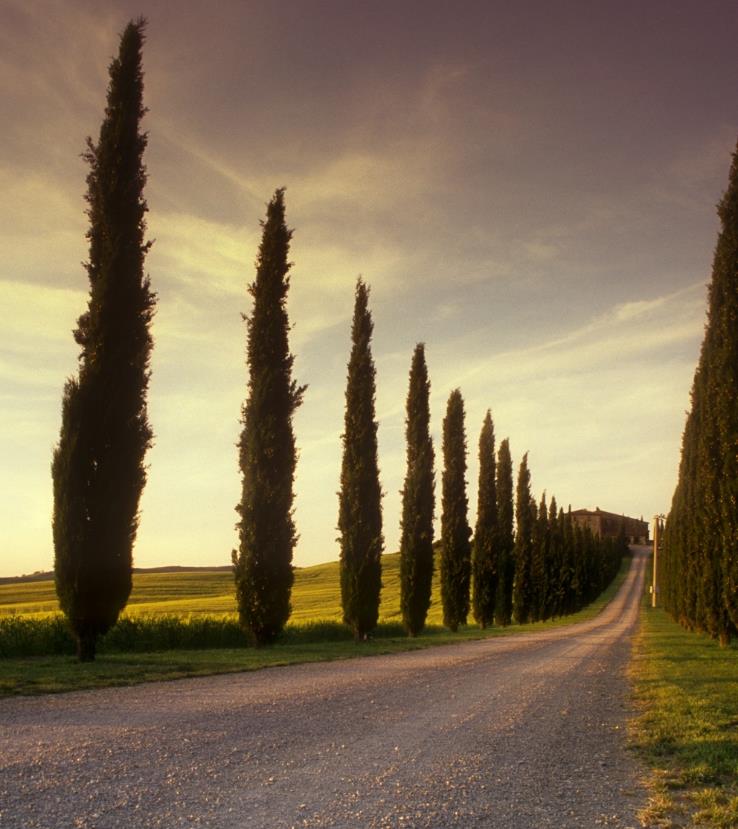 [그림 캡션을 추가하려면 선택하세요.]2017년 9월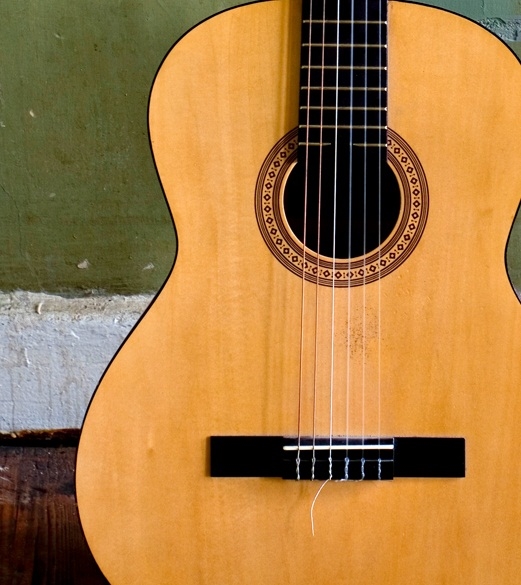 [그림 캡션을 추가하려면 선택하세요.]2017년 10월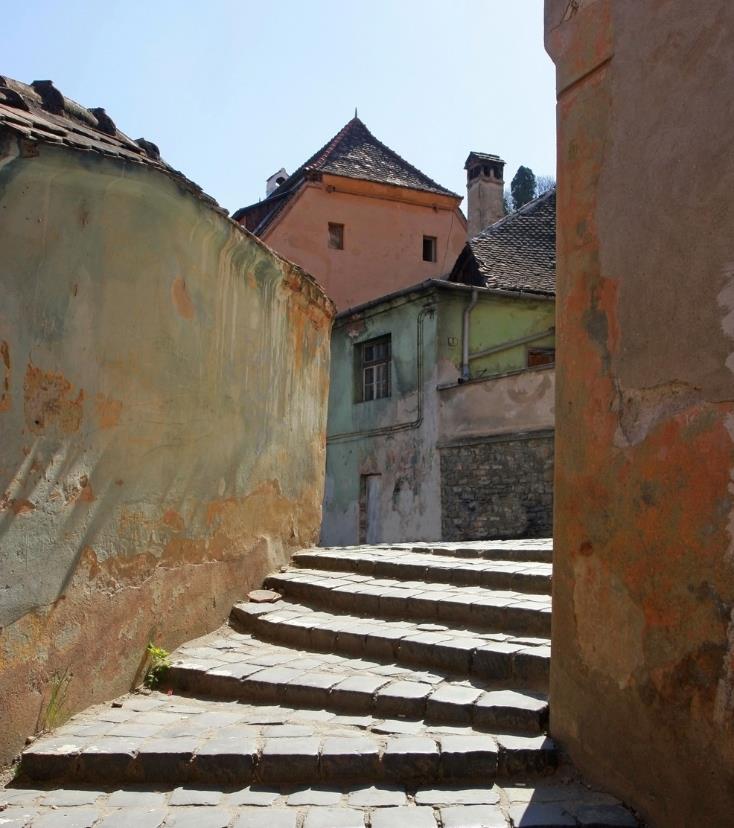 [그림 캡션을 추가하려면 선택하세요.]2017년 11월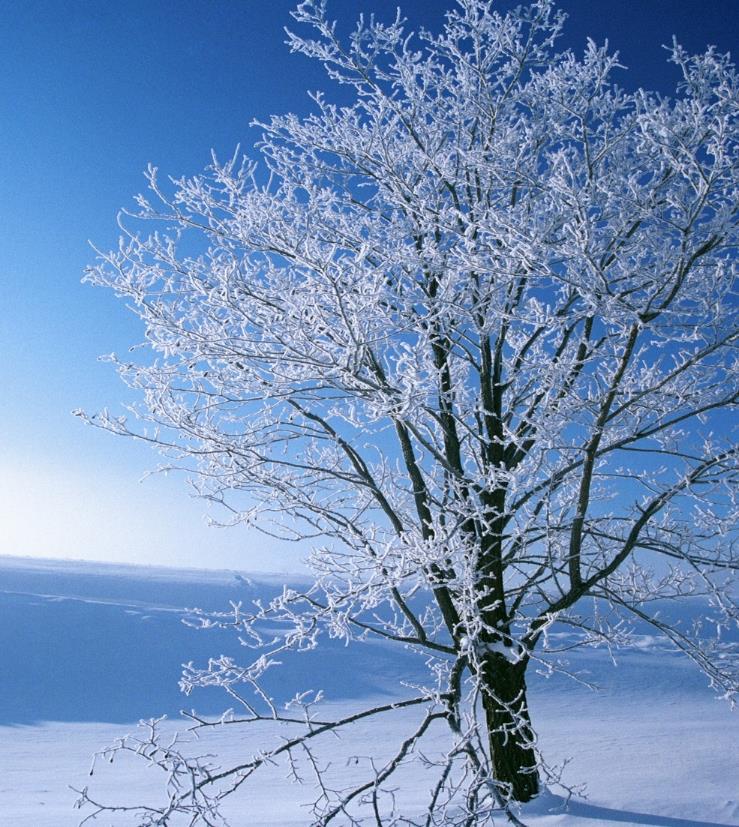 [그림 캡션을 추가하려면 선택하세요.]2017년 12월